                                                   Campbellsville University                                                    School of Education                            SED 504-01 G2Emotional Disturbance and Behavioral Disorders                             (3 Credit Hours)Professor: E-mail: Office:  Cell:                          Chat Time:Dr. Bill Stout     bhstout@campbellsville.edu     270-789-5408502-354-1332Tuesday 6:00 - 7:15 PM  ESTAugust  28, 2017 – October 21, 2017(Classroom :  Online)Office Hours : Virtual – Professor can be reached anytime by phone or e-mailCampus Security Numbers:  Office (270-789-5555, Cell (270-403-3611)Virtual Of                                “ Conceptual Framework”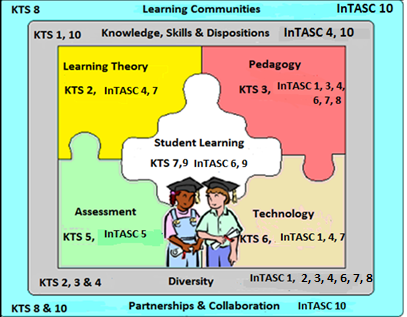 Required texts:Kauffman, J. M. and Landrum, T.J. (2013). Characteristics of Emotional and Behavioral Disorders of Children and Youth, (10th ed.)  Upper Saddle River, New Jersey: Pearson  ISBN-13:  978-0-13-265808-9Kauffman, J. M. and Landrum, T.J. (2013). Cases in Emotional and Behavioral Disorders of Children and Youth, (3rd ed.)  Pearson ISBN-13: 978-0-13-268466-8    Course Description:This course will enable master teachers to understand interconnections between biological, cognitive, social, and emotional dimensions of emotional and behavioral disorders.  The interplay of race, gender, social class, and ethnicity with factors of family structure, peer relationships, and school experiences will be researched and reported through oral and written presentations.                                                 Mission Statements/VisionThe Campbellsville University Mission focuses on Scholarship, Excellence and Christian ServantLeadership.The Teacher Education Vision aims for individuals to be empowered to attain goals and impact othersthrough Christian servant leadership.  The School of Education Mission seeks to provide an academicinfrastructure based on scholarship, service and Christian leadership, candidates who are competentand qualified, and who demonstrate:            Knowledge and skills            Caring Dispositions, including respect for diversity            Commitment to life-long learning of a global society            Characteristics of servant leadershipThe objectives of this course align with the mission of the university and of the School of Education.Students are involved in an action research study that demonstrates all of these characteristics.   Methods of InstructionThe instructional methods will include:online learning lessonsindividual consultation with instructoronline discussion  Purpose of CourseThe purpose of the course is to prepare teachers to work successfully with students who have been identified as emotional/behavioral disorders.  Students will be taught etiology, theory, and various types of educational treatment programs.   Course Objectives with Student Learning OutcomesUpon completion of this course, each student will be able to:Describe the characteristics of children and youth with emotional/behavioral  disorders.State definitions for children and youth with emotional/behavioral disorders.Discuss the etiology and diagnosis related to various theoretical approaches in the field of emotional/behavioral  disorders.Identify theory of reinforcement techniques in serving students with emotional/behavioral disorders.Describe the principles of normalization and the concept of least restrictive environment as they relate to students with emotional/behavioral disorders.Understand the collaborative model in reference to EBD individuals.Demonstrate knowledge of the concern of families with exceptional learner needs.Describe models that explain deviance.Explain social characteristics of individuals with emotional/behavioral  disorders.Identify factors that influence overrepresentation of diverse individuals in programs for individuals with EBD.11. Demonstrate knowledge of skills used in problem solving and conflict resolution.Discuss families' systems related to children and youth with emotional/behavioral disorders.Alignment with Curricular Guidelines and National Standards:Kentucky Teacher Standards (KTS)Standard 1 The Teacher Demonstrates Applied Content KnowledgeStandard 2 The Teacher Designs and Plans InstructionStandard 3 The Teacher Creates and Maintains Learning EnvironmentStandard 4 The Teacher Implements and Manages Instruction StandardStandard 5 The Teacher Assesses and Communicates Learning ResultsStandard 6 The Teacher Demonstrates the Implementation of TechnologyStandard 7 Reflects On and Evaluates Teaching and LearningStandard 8 Collaborates with Colleagues/Parents/OthersStandard 9 Evaluates Teaching and Implements Professional DevelopmentStandard 10 Provides Leadership Within School/Community/ProfessionCU Diversity Proficiencies (from KTS)KTS 1.2 Connects content to life experiences of studentKTS 2.2 Uses contextual data to design instruction relevant to studentsKTS 2.4 Plans instructional strategies & activities that address learning objectives for all studentsKTS 3.3 Values and supports student diversity and addresses individual needsKTS 4.2  Implement instruction based on diverse student need & assessment dataKTS 5.4 Describes, analyzes & evaluates student performance data to determine progress of individuals and identify differences in progress among student groupsKTS 6.3 Integrates student use of available technology into instruction to enhance learning outcomes and meet diverse student needs KTS 8.1 Identifies students whose learning could be enhanced by collaborationCouncil of Exceptional Children Standards Standard 1: Learner Development and Individual Learning DifferencesStandard 2: Learning EnvironmentsStandard 3: Curricular Content KnowledgeStandard 4: AssessmentStandard 5: Instructional Planning and StrategiesStandard 6: Professional Learning and Ethical PracticeStandard 7: CollaborationInternational Literacy Association (ILA)Standard 1 Foundational KnowledgeStandard 2 Curriculum and InstructionStandard 3 Assessment and EvaluationStandard 4 DiversityStandard 5 Literate EnvironmentStandard 6 Professional Learning and LeadershipInterstate Teacher Assessment and support Consortium (InTASC)InTASC 1 Learner DevelopmentInTASC 2 Learner DifferencesInTASC 3 Learning EnvironmentsInTASC 4 Content KnowledgeInTASC 5 Application of ContentInTASC 6 AssessmentInTASC 7 Planning for InstructionInTASC 8 Instructional StrategiesInTASC 9 Professional Learning and Ethical Practice InTASC 10 Leadership and CollaborationCouncil for Accreditation of Educator Programs (CAEP)Standard 1 Content and Pedagogical KnowledgeStandard 2 Clinical Partnerships and PracticeStandard 3 Candidate Quality, Recruitment, and SelectivityStandard 4 Program ImpactStandard 5 Provider Quality Assurance and Continuous ImprovementSpecialized Professional Association (SPA) Standard(i.e. early childhood, special education, school counselors) Kentucky Common Core Standards and College Readiness StandardsStudents will use the Common Core State Standards in designing learning goals/objectives and assessments.EVALUATION Process and Expectations:Class Attendance and Participation (KTS 6, 7, 8, 9) (InTASC 1,2,3)Class attendance will be checked.  Two unexcused absences (at instructors discretion) results in an automatic "F" for the course.  Students will be graded on their ability to ask pertinent questions and critically discuss issues related to the learning activities of the class.	Students must contribute to all class discussions. Students must contact the professor by phone in advance if they will be absent Each of the 8 class/chat sessions will represent  10  points.  Attendance and participation in all of the scheduled chats will result in a total of 80 points earned for this assignment.Course Assignments/AssessmentsAll assignments must be word-processed using Microsoft Word, 6.0 or higher.•Clinical/Field Hours (KTS 1, 2, 3, 4, 5, 7, 8,10) (ILA 2-5) (CAEP 1) (InTASC 1-8) (Diversity 3.3, 5.4)Students will participate in twenty (20) hours of field experience. Field experiences provide a variety of opportunities to:  (1) observe, (2) assist, (3) tutor, (4) instruct (small groups, whole groups), and (5) conduct applied research. The defining characteristic of field experience is experience with students, in classrooms other than your own.  Use artificial names when you write about learners and teachers to keep confidentiality.  See the field hour requirement document for details (located on the University MASE web page).  Logs must be kept of the field experience.  The original must be sent to the Special Education Program office and a copy sent to the professor.   The form must be completed in order to receive credit.  The Guiding Questions that must be addressed in the reflection are found on page two (2) of the    Field Hours Log. The field experiences must be with EBD students.  Students must provide a phone number of the teacher(s) they observed.KFETS – Field Tracking SystemKentucky Field Experience Tracking System (KFETS)KFETS is a tracking system for field hours set by the KY Educational Professional Standards Board.  Students will complete the current paper forms as in the past; 2014-15 forms are located on the SOE web page (www.campbellsville.edu/mase).  In addition, students will now log in to their EPSB account and log in their field hours; by course, by hour, by district, by school, by teacher, by period.  The link for EPSB is (www.epsb.ky.gov).  I have already created the required information for all MASE courses in KFETS so nothing is required of you at this time.  You will need to ask your students to complete this task before the end of each 8-week session.  To help the students, there is a tutorial on the EPSB site.  As always, please encourage your students to call this office for help.Clinical/Field Hours:  20 hours m(minimum)Clinical hours must be entered into the Kentucky Field Experience Tracking System (KFETS) prior to the due date set by the course instructor.Candidates teaching on a Temporary Provisional Certificate will not be asked to complete the required 20 hours, nor to enter the hours in KFETS.  However, candidates will complete clinical hours tied to specific course assessments/assignment; but may not be required to complete the total hours set for the course.  Also, candidates will be allowed to complete clinical experiences in their own classroom if teaching on a Temporary Provisional certificate.  A candidate teaching in a long term substitute teaching position will be required to complete all clinical hours set for the course.Rubric for Field Hours/ObservationsPROFESSIONAL STANDARDS addressed in this course: FBA, BIP AND IEP (KTS 1, 2, 3, 4, 5, 8) (CEC 1-7) (DIVERSITY 2.2, 2.4, 3.3, 4.2) (InTASC 1-10) (ILA 1-6) (CAEP 1, 4)Students will develop an FBA, BIP and IEP for one student identified with an emotional behavior disorder.  To receive full credit for the FBA, BIP and IEP, all sections must be completed for the same student.  This assignment is a collaborative effort with parents and teachers. For the FBA you and another selected staff member will observe the student in two (2) different settings, and in two(2) different time periods to determine  the target behavior.  You must agree on the target behavior to complete the FBA and develop the BIP. The forms for the FBA and BIP are located in the top section of the course page.  You can obtain an IEPform from a local school district.Bullying Project Assignment (KTS 1,2,4,5,6,7) (Diversity 1.1, 2.4, 3.3, 4.2, 5.4) (CEC 2, 6) (InTASC 3, 4, 5, 6, 9) (ILA 1, 3, 4) (CAPE 1)Students will research the topic of bullying to find causes of bullying and strategies used to control bullying.  The causes and strategies found will be compared to the causes of bullying found in your school and the strategies used to control bullying.  Students will explain why they believe the strategies are controlling bullying in their school and if the strategies are not working, what needs to be changed.  A copy of the school bullying policy will be submitted with the project.  A minimum of three (3) resources will be used for this project.Case Studies (KTS 2,4,5,7) (Diversity 2.4, 3.3, 4.2, 5.4) (InTASC 4,5,6,7,9) (ILA 1,2,3,5) (CAEP 1,4) (CEC 1,3,4,5,6) Students will discuss the case studies assigned by the professor. Students will give their own opinion to each case.Discussion Forums (KTS 6, 7, 8, 9) (Diversity 2.4, 3.3, 4.2, 5.4, 8.1) (CEC 1, 3, 4, 6, 7) (InTASC 1, 2, 4, 5) (ILA 3, 4, 5) (CAEP 1, 4)Students will answer the discussion forums as posted in the weekly lessons and respond to two peers.Kauffman and Landrum Text Questions (KTS 1,2,4,5,7) (Diversity 1.2, 5.4, 6.3)        (ILA 1,3,5) (InTASC 4,5,6) (CEC 3,4,5) (CAEP 1)                   These text questions count as weekly quizzes in place of a final exam.  The questions will be                   provided by the professor.  Grading SystemAssignments                                        Points    Class Participation                                        80 Field Hours and Program and Services       100                                                                                                              FBA                                                             100BIP                                                               100 IEP                                                               100 Bullying Project                                     100Case Studies     (13x10 pts.)                   130Discussion Questions  (10 pts x 7 Dq’s)  70Text Questions  (45 x 5 pts. Each)           225                                                           _________                                        Total              1005  Course Grading Scale93 -   10086 -	92% = B79 -	85% = C72 -	78% = DBelow 72	= F*A five (5) point reduction in the score received on an assignment will be given for each day an assignment is late. A cover page is required for all assignments with the exclusion of the discussion forms. The cover page will include the name of the assignment, student name, SED 504 and date. If an assignment does not contain a cover page, a five (5) point deduction in the score will be received.	Incomplete PolicyIn accordance with Special Education Program policies at Campbellsville University, candidates failing to complete requirements within the timeframe of a course, with justifiable cause, may make application for an Incomplete from the professor by submitting an Application for an Incomplete form.  This form can be obtained by assessing the University web site at (www.campbellsville.edu/mase).  It is the candidate’s responsibility to apply two (2) days prior to the last class meeting to make arrangements with the professor to receive an “I”. If approved by the professor, coursework and other requirements to change the “I” grade must be completed by the designated time and no longer than 8 weeks following the date  the form is submitted. If by the end of the designated time, the requirements have not been met, the professor will change the “I” to an “F”.Campbellsville University’s Online Course Attendance Policy:Online students must participate weekly as defined by the professor in the syllabus.  After 1 week (12.5%, 1/8th of the scheduled classes) without contact the student will be issued an official warning.  After the second week (25%, 1/4th of the scheduled class) without contact with the student would fail the course and a WA would be recorded.Plagiarism StatementCampbellsville University's policy on Academic Integrity states: "Each person has the privilege and responsibility to develop one's learning abilities, knowledge base, and practical skills. We value behavior that leads a student to take credit for one's own academic accomplishments and to give credit to others' contributions to one's course work. These values can be violated by academic dishonesty and fraud." (2015-17 Bulletin Catalog)Plagiarism and cheating are examples of academic dishonesty and fraud and neither will be tolerated in this course. Plagiarism is quoting or paraphrasing a phrase, a sentence, sentences, or significant amounts of text from a web or print source, without using quotation marks and without a citation.  The plagiarist submits the work for credit in the class as part of the requirements for that class.  Examples of cheating include cheating on a test (copying off someone else’s paper) or an assignment (e.g., development of a lesson plan) and submitting the work as your own.If a student commits plagiarism or cheats in this course, the professor will decide on one of two penalties:  (a) an F on that assignment or (b) an F in the course.  The student’s Dean and the Vice-President for Academic Affairs will be notified of either consequence.  Technical Support and AssistanceStudents are required to have a computer, e-mail and Internet access to email in this course. This course is delivered via online instruction.  All materials with the exclusion of the textbook are delivered via Internet. Disability StatementCampbellsville University is committed to reasonable accommodations for students who have documented physical and learning disabilities, as well as medical and emotional conditions. If you have a documented disability or condition of this nature, you may be eligible for disability services.Documentation must be from a licensed professional and current in terms of assessment. Please contact the Coordinator of Disability Services at 270-789-5192 to inquire about services.Title IXCampbellsville University and its faculty are committed to assuring a safe and productive educational environment for all students.  In order to meet this commitment and to complywith Title IX of the Education Amendments of 1972 and guidance from the Office of Civil Rights, the University requires all responsible employees, which includes faculty members, to report incidents of sexual misconduct shared by students to the University’s Title IX Coordinator. Title IX CoordinatorTerry VanMeter1 University DriveUPO Box 944Administrative Office 8APhone – 270-789-5016Email – twvanmeter@campbellsville.eduInformation regarding the reporting of sexual violence and the resources that are available to victims of sexual violence is set forth at:  www.campbellsville.edu/titleIX                                                             ReferencesAbrams, J.C., Kaslow, F. (1977). Family systems and the learning disabled child: Interventions and treatment. Journal of Learning Disabilities, 10(2), 86-90.Alderman, M. K. & Zabel, R. H. (1988). Educating children and adolescents with behavior disorders. Boston: Allyn & Bacon.Algozzine, B., Ruhl, K, & Ramsey, R. (1991). Behaviorally disordered? Assessment for identification and instruction. Reston, VA: council for Exceptional Children.American Psychiatric Association,  (1987).  Diagnostic and statistical manual of mental disorders ( 3rd ed.); revised.  Washington, D.C.:  American Psychiatric Association.ASCD. (1998). Promoting social and emotional learning. Alexandria, VA.Bauer, A.M., Shea, T.M., & Keppler, R. (1986).  Level Systems:   A framework for  theindividualization of behavior management.  Behavior Disorders,  12, 25-28.Bender, W.N. (1988).  The other side of placement decisions:  Assessment of the mainstream learning environment.  Remedial and Special Education, 9(5), 28-33.Bill, M. J., & Altepeter, T. S  (1990). Disruptive behavior disorders in children: Treatment-focused assessment. New York: Prentice.Copeland, C.D. (1982).  Teaching-learning behaviors and the demands of the classroom environment.  In W. Doyle & T.L. Good (eds.), Focus on Teaching, 1: 83-97.Council for Exceptional Children (1990).  Precis: Americans with Disabilities Act of 1990.  What you should know.  Supplement to Exceptional Children.  57: 1-2.Epstein, M. H., & Ollinger, E. (1987).   Use of medication in school programs for behaviorally disordered pupils.  Behavior Disorders, 12, 138-145.Erickson, M. T. (1992). Behavior disorders of children and adolescents: Assessment, etiology, and intervention. (2nd ed.) New York: Prentice.Harry, B. (1992). Cultural diversity, families,  and the special education system: Communication and empowerment. New York: Teachers College Press.Kauffman, J.M. (1981).  Historical trends and contemporary issues in special education in United States.  In J.M. Kauffman & D.P. Hallahan (Eds.), Handbook of  Special Education ( p p. 3-23).  Englewood Cliffs, NJ:  Prentice-Hall.Kauffmann,  J.M.(1985).   Characteristics of children's behavior disorders. (3rd ed.) Columbus, OH:  Merrill.Kavale, K.A., Forness, S.R., & Alper, A.E. (1986). Research in behavioral disorders/emotional disturbance: A survey of subject identification criteria. Behavioral Disorders, 11: 159-167.Leone, P.E., Luttig, P.G., Zlotlow, S., & Trickett, E.J. (1990). Understanding the social ecology of classrooms for adolescents with behavioral disorders: A preliminary study of  differences in perceived  environments.  Behavioral Disorders, 16:55-65.Marmor, J., & Pumppian-Mindlin,  E. (1950).   Toward an integrative conception of Mental disorders.  Journal of Nervous and Mental Disease.   3: 19-29.Neel, R.S., Meadows, N., Levine, P., & Edgar, E.G. (1988). Behavior Disorders, 13: 209-216.Nelson, J.R., Smith, D.J., Young, R.K., & Dodd, J. (1991). A review of self-managementoutcome research conducted with students who exhibit behavioral disorders. Behavioral Disorders,  16:  169-179.Riegel, K.F. (1975).  Toward a dialectical theory of development.  Human Development,18: 50-64.Rizzo, J. V., & Zabel, R. H., (1988). Educating children and adolescents with behavior disorders. Boston: Allyn and Bacon.Rosenthal, S.L., Simeonsson, R.J. (1991).  Communication skills in emotionally disturbed and nondisturbed adolescents.  Behavior Disorders,  16:  192-199.Salend, S.J., & Lutz, G.L. (1984).  Mainstreaming or mainlining:  A competency based approach to mainstreaming.  Journal of Learning Disabilities,  17(1), 27-29.Scott, M. (1980).  Ecological theory and methods of research in special education.Journal of Special Education, 4:279-294.Shepard, L.A., & Smith, M.L. (1983).  An evaluation of the identification of learning disabled students in Colorado.  Learning Disabilities Quarterly, 6(2), 115-127. Thomas, E.D., & Marshall, M.J.(1977).    Congruence of behavioral ecologies: An           Ecological model.  Exceptional Children, 44: 16-22.Tindal, G. (1985).  Investigating the effectiveness of special education.  Journal of Learning Disabilities,  18, 101-117.Will, M.C. (1986).  Education children with learning problems:   A shared responsibility.Exceptional  Children, 52, 411-415.Observation69 -7677-8485-92	93-100Same as 93-100	1. Observe EBDbut less well	classroom and begin stated, less well	developing a Case organized	Study on one studentwith EBD. Information gathered should include:	a. a fictitious name for studentb. any factual background information that is gathered  c. how student reacts to teacherhow student reacts with peersstudent's acceptance of academic and other assign workf. student's on-task vs. off task behaviorsstudent's strengths and weaknessesany observed accommodations and modificationstype of service delivery  j. effect of instruction on creating a positive learning climate in the classroom   k. your own reflection of what was learned in this observationWrite a 2-3 page reflection of this case study regarding your observation andWork is 3 days late or more than two parts of assignment  are missing.Same as 85-92 but with one or two parts missing or 1-2 days late85-92	93-100Same as 93-100	1. Observe EBDbut less well	classroom and begin stated, less well	developing a Case organized	Study on one studentwith EBD. Information gathered should include:	a. a fictitious name for studentb. any factual background information that is gathered  c. how student reacts to teacherhow student reacts with peersstudent's acceptance of academic and other assign workf. student's on-task vs. off task behaviorsstudent's strengths and weaknessesany observed accommodations and modificationstype of service delivery  j. effect of instruction on creating a positive learning climate in the classroom   k. your own reflection of what was learned in this observationWrite a 2-3 page reflection of this case study regarding your observation andAligned with  Assessment  (point values) Kentucky Teacher Standards (KTS or IECE) KTS Diversity Indicators InTASC ILA Standards Technology (Yes or No) Council  of Exceptional Children CAEP Exams 225 pts Obj: 1,4,5,6,10  KTS 1, 2, 4, 5,71.2 5.4 6.3 4, 5, 61,3,5 Yes 3,4,51 FBA/BIP/IEP300 ptsObj:1,4,5,6,7,9,11,12   1,2,3,4,5,8 2.2, 2.4, 3.3, 4.2 1-10 1-6 Yes 1-7 1, 4Bullying Project100 ptsObj:4,7,8,9,11,12 1,2,4,5,6,7 1.1, 2.4, 3.3, 4.2, 5.4 3,4,5,6,9 1,3,4 Yes 2,6 1 Case Studies130 ptsObj:3,4,5,6,7,8,9,10,11,12   2,4,5,7 2.4, 3.3, 4.2, 5.4 4,5,6,7,9 1,2,3,5 Yes 1,3,4,5,6 1, 4Discussion Forums70 ptsObj:1-12    6,7,8,9 2.4, 3.3, 4.2, 5.4, 8.1 1,2,4,5 3,4,5 Yes 1,3,4,6,7 1, 4Class Attendance/Participation80 ptsObj: 1-12 6,7,8,9 1,2,3 YesClinical/Field Hours20 hoursObj:4,5,6,9,10,11   1,2,3,4,5,7,8,10 3.3, 5.4 1-8 2-5 Yes 1